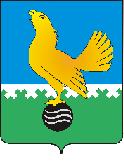 Ханты-Мансийский автономный округ-Юграмуниципальное образованиегородской округ город Пыть-ЯхАДМИНИСТРАЦИЯ ГОРОДАмуниципальная комиссия по делам несовершеннолетних и защите их правПОСТАНОВЛЕНИЕ15.07.2020	№ 143Зал заседаний муниципальной комиссии по делам несовершеннолетних и защите их прав при администрации города Пыть-Яха по адресу: г. Пыть-Ях, 1 мкр. «Центральный», д. 5, кв. 80, в 14-30 часов (сведения об участниках дистанционного заседания указаны в протоколе заседания муниципальной комиссии).О внесении изменений в постановления муниципальной комиссии по делам несовершеннолетних и защите их прав при администрации города Пыть-ЯхаС целью обеспечения исполнения постановлений комиссии по делам несовершеннолетних и защите их прав при Правительстве Ханты-Мансийского автономного округа – Югры от 03.07.2020 № 41 и № 42, а также актуализации состава членов экспертного совета при муниципальной комиссии по делам несовершеннолетних и защите их прав при администрации города Пыть-Яха и межведомственной рабочей группы незамедлительного реагирования на сообщения, поступающие в порядке ст. 9 Федерального закона РФ от 24.06.1999 № 120-ФЗ, руководствуясь п. 13 ст. 15 Закона Ханты-Мансийского автономного округа – Югры от 12.10.2005 № 74-оз «О комиссиях по делам несовершеннолетних и защите их прав в Ханты - Мансийском автономном округе - Югре и наделении органов местного самоуправления отдельными государственными полномочиями по созданию и осуществлению деятельности комиссии по делам несовершеннолетних и защите их прав»,МУНИЦИПАЛЬНАЯ КОМИССИЯ ПОСТАНОВИЛА:Информацию БУ «Пыть-Яхская окружная клиническая больница» (исх. № 3361 от 03.07.2020), отдела по культуре и искусству администрации города Пыть-Яха (Сл-6013-19 от 06.07.2020) принять к сведению.Внести следующие дополнения в постановление муниципальной комиссии от 26.12.2019 № 424 (в редакции постановлений от 18.03.2020 № 54, от 15.04.2020 № 71 и от 14.05.2020 № 96):Дополнить приложение № 1 (комплексный межведомственный план мероприятий субъектов системы профилактики безнадзорности и правонарушений несовершеннолетних на 2020 год) мероприятиями согласно приложению 1 (с распределением дополнительных мероприятий по соответствующим разделам плана);Внести следующие изменения в постановление муниципальной комиссии № 421 от 26.12.2019:Заменить в приложении № 1 (состав межведомственной рабочей группы незамедлительного реагирования на сообщения, поступающие в порядке ст. 9 Федерального закона РФ от 24.06.1999 № 120-ФЗ «Об основах системы профилактики безнадзорности и правонарушений несовершеннолетних») следующих должностных лиц:Луговую Елену Викторовну на Бондарчук Екатерину Андреевну, главного специалиста отдела по обеспечению деятельности муниципальной комиссии по делам несовершеннолетних и защите их прав администрации города Пыть-Яха;Мещерякову Ольгу Александровну на Касимову Наталью Павловну, старшего инспектора ПДН ОУУП и ПДН ОМВД России по городу Пыть-Яху;Марилова Александра Сергеевича на Кирееву Викторию Владимировну, специалиста по работе с семьей БУ «Пыть-Яхский комплексный центр социального обслуживания населения».Внести следующие изменения в приложении № 2 постановления муниципальной комиссии по делам несовершеннолетних и защите их прав при администрации города Пыть-Яха от 03.04.2013 № 179, в редакции постановлений от 29.10.2014 № 568, от 21.10.2015 № 394, от 09.12.2015 № 439, от 10.02.2016 № 53, от 24.08.2016 № 330, от 30.08.2017 № 349, от 01.11.2017 № 410, от 07.02.2018 № 32, от 27.06.2018 № 197, от 16.01.2019 № 1, от 20.03.2019 № 74, от 04.09.2019 № 295 и от 18.03.2020 № 54):Исключить из состава Экспертного совета при муниципальной комиссии по делам несовершеннолетних и защите их прав при администрации города Пыть-Яха в связи с переходом на другую работу:Мещерякову Ольгу Александровну.Включить в состав Экспертного совета при муниципальной комиссии по делам несовершеннолетних и защите их прав при администрации города Пыть-Яха:Касимову Наталью Павловну, старшего инспектора ОУУП и ПДН ОМВД России по городу Пыть-Яху, в качестве члена Экспертного совета;Бондарчук Екатерину Андреевну, главного специалиста отдела по обеспечению деятельности муниципальной комиссии по делам несовершеннолетних и защите их прав администрации города Пыть-Яха, в качестве секретаря Экспертного совета.Пункт 2 постановления муниципальной комиссии № 129 от 17.06.2020 снять с контроля.Начальнику отдела по обеспечению деятельности муниципальной комиссии по делам несовершеннолетних и защите их прав администрации города Пыть-Яха (А.А. Устинов):Обеспечить размещение данного постановления муниципальной комиссии и актуальных редакций вышеуказанных планов и состав Экспертного совета на официальном сайте администрации города Пыть-Яха в срок до 20.07.2020.Председательствующий на заседании:заместитель председателя муниципальной комиссии	А.А. УстиновПриложение 1к постановлению № 143 от 15.07.2020ДОПОЛНИТЕЛЬНЫЕ МЕРОПРИЯТИЯ в комплексный межведомственный план мероприятий субъектов системы профилактики безнадзорности и правонарушений несовершеннолетних на 2020 год г.Пыть-Ях, 1 мкр., дом № 5, кв. № 80 Ханты-Мансийский автономный округ-Югра Тюменская область 628380http://adm.gov86.org, e-mail: kdn@gov86.org тел. факс (3463) 46-62-92, 46-05-89,тел. 46-05-92, 42-11-90, 46-66-47№наименование мероприятиясроки проведенияответственные исполнители*соисполнители*примечаниеIII. Мероприятия, направленные на профилактику правонарушений и преступлений, совершаемых несовершеннолетними, а также в отношении несовершеннолетнихIII. Мероприятия, направленные на профилактику правонарушений и преступлений, совершаемых несовершеннолетними, а также в отношении несовершеннолетнихIII. Мероприятия, направленные на профилактику правонарушений и преступлений, совершаемых несовершеннолетними, а также в отношении несовершеннолетнихIII. Мероприятия, направленные на профилактику правонарушений и преступлений, совершаемых несовершеннолетними, а также в отношении несовершеннолетнихIII. Мероприятия, направленные на профилактику правонарушений и преступлений, совершаемых несовершеннолетними, а также в отношении несовершеннолетнихIII. Мероприятия, направленные на профилактику правонарушений и преступлений, совершаемых несовершеннолетними, а также в отношении несовершеннолетних3.16 Информирование несовершеннолетних и законных представителей об ответственности за участие и содействие в террористической и экстремистской деятельности, по выявлению в сети Интернет информации о такой деятельности, о методах побуждающих к совершению таких преступлений, по информированию территориальных органов Федеральной службы по надзору в сфере связи, информационных технологий и массовых коммуникаций об ограничении доступа к такому интернет-контентуIII-IV кварталыДОиМПУСЗНОМКДНобразовательные организации, учреждения молодежной политики и социальной защитыПункт 2.2 постановления КДН ХМАО № 41 от 03.07.2020V.	Мероприятия по предупреждению чрезвычайных происшествий с несовершеннолетними V.	Мероприятия по предупреждению чрезвычайных происшествий с несовершеннолетними V.	Мероприятия по предупреждению чрезвычайных происшествий с несовершеннолетними V.	Мероприятия по предупреждению чрезвычайных происшествий с несовершеннолетними V.	Мероприятия по предупреждению чрезвычайных происшествий с несовершеннолетними V.	Мероприятия по предупреждению чрезвычайных происшествий с несовершеннолетними 5.7Проведение акции «Безопасное детство»августДОиМПУСЗНОКиИОМКДНучреждения молодежной политики, культуры и социальной защитыПункт 4.2 постановления КДН ХМАО № 42 от 03.07.2020